СОДЕРЖАНИЕВведениеМетод «решётки» («ревности»)История Пример решенияЗадачи Графический способИстория Пример решенияЗадачи Умножение крестикомИстория Пример решенияЗадачи Умножение на пальцахИстория Пример решенияЗадачи Крестьянский способ умноженияИстория Пример решенияЗадачи Новый способ умноженияИстория Пример решенияЗадачиОтветыВведениеЧеловеку в повседневной жизни невозможно обойтись без вычислений. Поэтому на уроках математики, нас в первую очередь учат выполнять действия над числами, то есть считать. Умножаем, делим, складываем и вычитаем мы привычными для всех способами, которые изучаются в школе.А ведь можно умножать не только так, как предлагают нам в учебниках математики, есть еще и  другие способы вычислений, которые называются нестандартными.Знание нестандартных приемов вычислений дает возможность не только быстро производить простые расчеты в уме, но и контролировать, оценивать, находить и исправлять ошибки в результате механизированных вычислений. Кроме того, освоение вычислительных навыков развивает память, повышает уровень математической культуры мышления, помогает полноценно усваивать предметы физико-математического направления.В данном сборнике мы рассмотрим наиболее рациональные необычные способы умножения, историю их появления, а также решим множество увлекательных задач, используя данные методы.МЕТОД «РЕШЁТКИ» («РЕВНОСТИ»)История Этим способом пользовались ещё в древности, в Средние века он широко распространился на Востоке, а в эпоху Возрождения — в Европе. Способ решётки именовали также индийским, мусульманским или «умножением в клеточку». А в Италии его называли «джелозия», или «решётчатое умножение» (gelosia в переводе с итальянского — «жалюзи», «решётчатые ставни»). Действительно, получавшиеся при умножении фигуры из чисел имели сходство со ставнями-жалюзи, которые закрывали от солнца окна венецианских домов.Пример решения
Вычислим произведение 296 * 73. 1)Начнём с того, что нарисуем таблицу с квадратными клетками, в которой будет три столбца и две строки, — по количеству цифр в множителях. 2)Разделим клетки пополам по диагонали. 3)Над таблицей запишем число 296, а с правой стороны вертикально — число 73.4) Перемножим каждую цифру первого числа с каждой цифрой второго и запишем произведения в соответствующие клетки, располагая десятки над диагональю, а единицы под ней.5) Цифры искомого произведения получим сложением цифр в косых полосах, при этом будем двигаться по часовой стрелке, начиная с правой нижней клетки: 8, 2 + 1 + 7 и т.д. 6)Запишем результаты под таблицей, а также слева от неё. (Если при сложении получится двузначная сумма, укажем только единицы, а десятки прибавим к сумме цифр из следующей полосы.) Ответ: 21 608. Итак, 296 *73 = 21 608. 

Задачи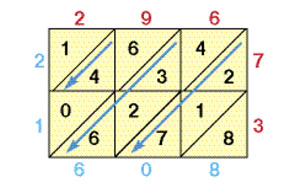 Вычислите произведение 345 * 28.Вычислите произведение 4229 * 351.ГРАФИЧЕСКИЙ СПОСОБИсторияЭтот способ известен очень давно. В некоторых источниках его называют «китайским», а в некоторых «японским». Суть графического способа в рисовании линий и нахождении их точек пересечения.Пример решенияРешим пример 324 * 21.Первое число 324: рисуем первую цифру –3 линиями, вторую цифру –2 линиями, третью цифру – 4 линиями.Второе число 21: рисуем первую цифру –2 линиями, вторую цифру –1 линией. Подсчитываем количество точек (пересечений) в группах. Результат –6804. 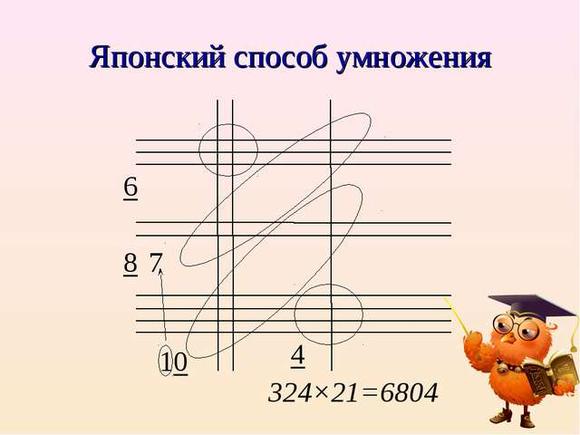 ЗадачиВычислите: 241*12.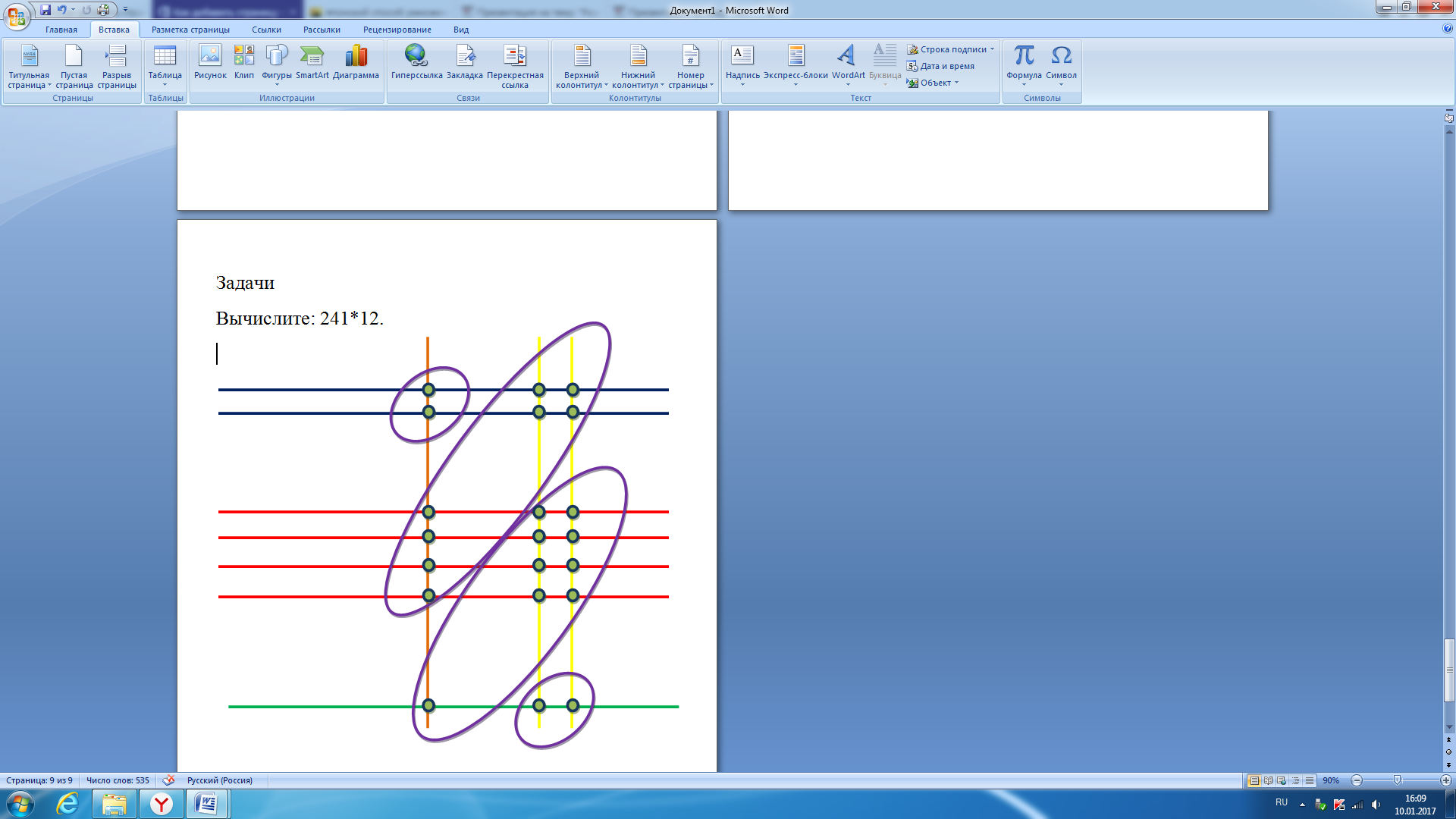 Вычислите: 432*31.УМНОЖЕНИЕ КРЕСТИКОМИсторияВ Индии широко использовался способ умножения чисел, называемый способом крестика или хиазм        ( молния).  Состоит он в том, что сразу находят цифры произведения одну за другой справа налево.Пример решенияРешим пример 76*28.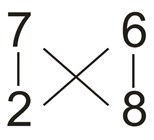 1) перемножим единицы: 6 · 8 = 48 , 8 пишем,4 десятка в уме.2) теперь умножаем «крестиком» 7 · 8 + 2 · 6 = 56 + 12 = 68 десятков  и + 4 десятка, получаем 72 десятка , 2 пишем,70 десятков, т.е. 7 сотен в уме.3)Теперь перемножим сотни: 7 · 2 = 14 сотен и + 7 сотен , получаем 21 сотню, т.е. 2 тысячи и 1 сотню.Ответ: 2128.ЗадачиВычислите : 43*774          3	7          7Вычислите:  89*58УМНОЖЕНИЕ НА ПАЛЬЦАХИсторияДревние египтяне были очень религиозны и считали, что душу умершего в загробном мире подвергают экзамену по счёту на пальцах. Именно поэтому они придавали этому способу умножения натуральных чисел большое значение.Пример решенияРешим пример: 8 ∙ 9 = 721.Оставим разогнутыми на первой руке столько пальцев, на сколько первый множитель превосходит число 5, а именно 3, остальные загибаем2.Оставим разогнутыми на второй руке столько пальцев, на сколько второй множитель превосходит число 5, а именно 4, остальные загибаем3.Считаем кол-во разогнутых пальцев на обеих руках в сумме ( 3+4=7), это число десятков в результате4.Прибавляем к числу десятков произведение согнутых пальцев на обеих руках (2*1=2),получается 70+2=72Ответ: 72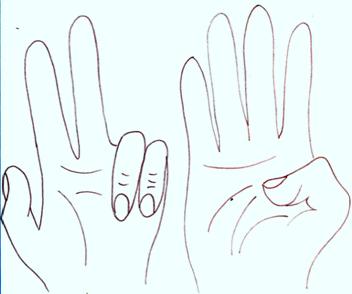 Задачи:Вычислите 6*9Вычислите 7*8Вычислите 8*9УМНОЖЕНИЕ НА ПАЛЬЦАХ ДЛЯ ЧИСЛА 9ИсторияДанный способ является одним из видов умножения на пальцах.Пример решенияРешим пример:9*6Растопырьте пальцы на обеих руках и поверните руки ладонями от себя. Мысленно присвойте пальцам последовательно числа от 1 до 10, начиная с мизинца левой руки и заканчивая мизинцем правой руки .Загибаем палец с номером того числа, на которое мы будем умножать девятку, то есть 6. Количество пальцев слева от загнутого пальца показывает нам количество десятков в ответе Количество пальцев справа - количество единиц. Слева у нас 5 пальцев не загнуто, справа - 4 пальца. Таким образом, в ответе 5 десятков и 4 единицыОтвет: 54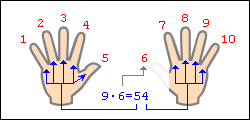 Задачи:1)Вычислите:9*42) Вычислите:9*73) Вычислите:9*9КРЕСТЬЯНСКИЙ СПОСОБ УМНОЖЕНИЯИсторияВ России несколько веков назад среди крестьян некоторых губерний был распространен способ, который не требовал знание всей таблицы умножения. Надо было лишь уметь умножать и делить на 2. Этот способ получил название КРЕСТЬЯНСИЙ (существует мнение, что он берет начало от египетского).Пример решенияРешим пример: 47*351)Запишем числа на одной строчке, проведём между ними вертикальную черту2)Левое число будем делить на 2, правое – умножать на 2 (если при делении возникает остаток, то остаток отбрасываем, записываем только целое число)3) Когда слева появится единица, деление заканчивается4)Вычёркиваем те строчки, в которых слева стоят чётные числа5) Оставшиеся справа числа складываем – это результат (35 + 70 + 140 + 280 + 1120 = 1645)Ответ:1645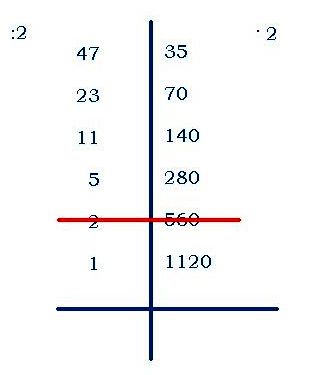 Задачи:Вычислите: 68*15Вычислите: 79*43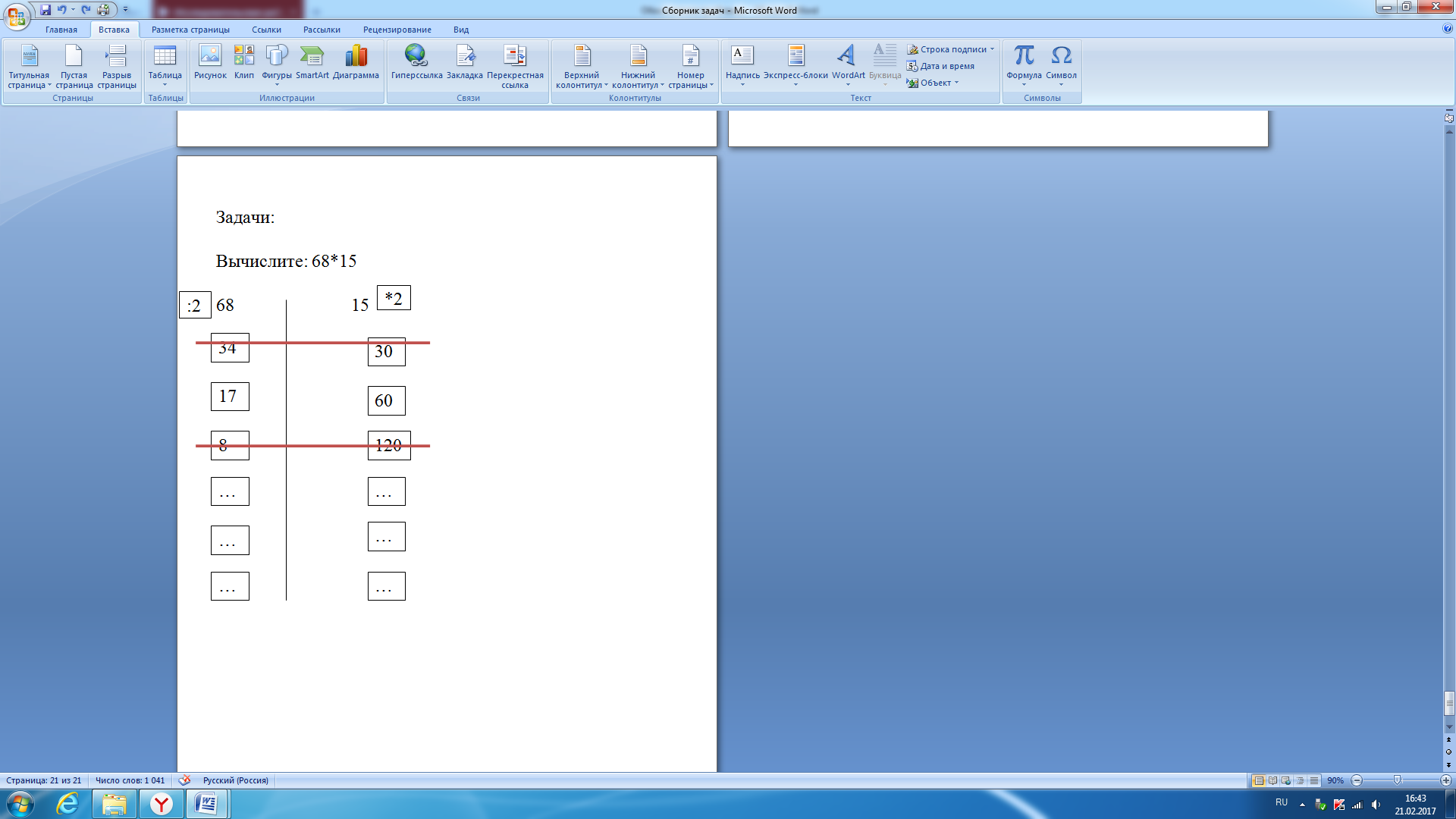 НОВЫЙ СПОСОБ УМНОЖЕНИЯИсторияО таком способе сообщения появились совсем недавно. Изобретатель новой системы устного счёта кандидат философских наук Василий Оконешников утверждает, что человек способен запоминать огромный запас информации, главное – как эту информацию расположить.По мнению самого учёного, наиболее выигрышной в этом отношении является девятеричная система – все данные просто располагают в девяти ячейках, расположенных, как кнопочки на калькуляторе.Пример решенияРешим пример: 9 * 842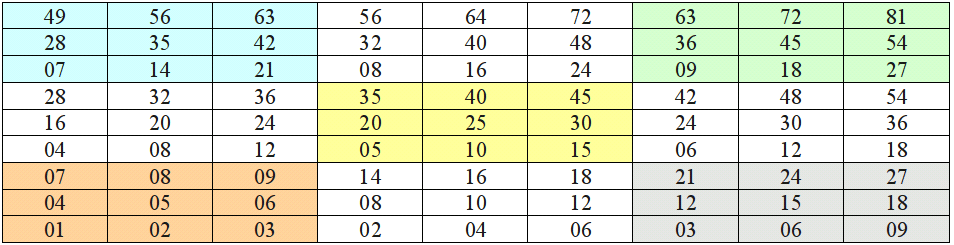 Находим большую «кнопку» 9 На ней мысленно находим маленькие кнопочки 8,4,2 , им соответствуют числа 72, 36, 18. Полученные числа складываем особо: первая цифра 7 (остаётся без изменения), 2 мысленно складываем с 3, получаем 5 – это вторая цифра результата, 6 складываем с 1, получаем третью цифру -7, и остаётся последняя цифра искомого числа – 8. В результате получилось 7578Если при сложении двух цифр получается число, превосходящее девять, то его первая цифра прибавляется к предыдущей цифре результата, а вторая пишется на «своё» место.Задачи:Вычислите: 7*6451)находим «кнопку» 72)находим на ней «кнопочки» 6,4,5 (им соответствуют числа 42,28 и 353)42 28 35 складываем особым образом :Первая цифра остается без изменений-…, вторая получается путем складывания …., третья- 8+…=…,число превосходит 9,поэтому … оставляем на своем месте, а … переносим ко второй цифре (4+1=5),четвертая цифра-…Получается …Вычислите: 8*739ОТВЕТЫ:Метод «решётки» («ревности»)96601484379Графический способ289213392Умножение крестиком33115162Умножение на пальцах545672Умножение на пальцах для числа 9366381Крестьянский способ умножения10203397Новый способ умножения45155912